Agenda:Overview of the Coordinator Prof. dr Radovan Stojanovic.Overview of the Coordinating institution, Vladan PerazicPartner UDG,  report on activitiesPartner “Privredna komora”, report on activitiesPartner, bivše Ministarstvo nauke, report on activitiesPartner, bivše Ministarstvo prosvjete, report on activities  The representative of the interested future students   Actual problems, COVID, operational and financial  NEO observations, recommendations and opinionsDiscussion  I kindly ask you all partners to be prepared (with quantitative and quality data) and to have presentation!Regards,MARDS koordinator,Prof. dr Radovan Stojanović, Univerzitet Crne Gore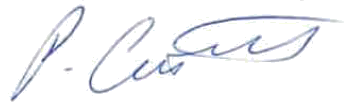 